 16 часов 15 минутОб аннулировании регистрации кандидатав депутаты Думы Находкинского городскогоокруга по одномандатному избирательному округу № 4 Авдадаева Анзора Султановича В связи с поступившим заявлением Авдадаева Анзора Султановича о снятии своей кандидатуры, руководствуясь частью 1 статьи 50 и частью 2 статьи 91 Избирательного кодекса Приморского края территориальная избирательная комиссия города Находки  РЕШИЛА:Аннулировать регистрацию зарегистрированного кандидата  в депутаты Думы Находкинского городского округа по одномандатному избирательному округу № 4 Авдадаева Анзора Султановича.      2. Признать утратившим силу решение территориальной избирательной комиссии города Находки от 08.08.2020 г. № 1355/270 «О регистрации кандидата в депутаты Думы Находкинского городского округа, выдвинутого местным отделением Всероссийской политической партии «ЕДИНАЯ  РОССИЯ» Находкинского городского округа по одномандатному избирательному округу № 4, Авдадаева А.С.». Аннулировать удостоверение зарегистрированного кандидата в депутаты Думы Находкинского городского округа по одномандатному избирательному округу № 4 Авдадаева Анзора Султановича.Внести изменения в текст избирательного бюллетеня для голосования по одномандатному избирательному округу № 4 на выборах депутатов Думы Находкинского городского округа, исключив из текста избирательного бюллетеня сведения о кандидате Авдадаеве Анзоре Султановиче.5. Направить настоящее решение Авдадаеву Анзору Султановичу и разместить на официальном сайте администрации Находкинского городского округа в информационно-телекоммуникационной сети Интернет в разделе «Избирательная комиссия». Председатель комиссии 	                                                                         Т.Д. Мельник Секретарь заседания							     Л.А. Григорьянц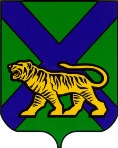 ТЕРРИТОРИАЛЬНАЯ ИЗБИРАТЕЛЬНАЯ КОМИССИЯ
ГОРОДА НАХОДКИРЕШЕНИЕг. Находка